FORMATO PARA ELABORAR EL PLAN DE CONTINGENCIAS PARA EVENTOS DE CONCENTRACIÓN MASIVA DE PERSONAS EN ESPACIOS ABIERTOS O CERRADOS GENERAL.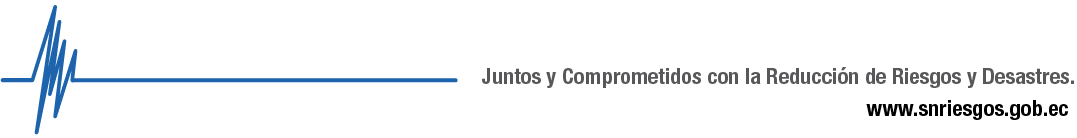 1.- DATOS DEL EVENTO2.- COMPROMISOYo,……………………………………………………………………………………………………………… con cédula de ciudadanía No …………………………………………..,  en representación del evento “…………………………………………………………………………………………………………………………………..”, exhibo el presente Plan de Contingencia; y, conociendo la gravedad y las penas de perjurio, declaro bajo juramento que la información proporcionada en este documento es verídica y en caso de comprobarse falsedad en cualquiera de mis afirmaciones, me someto a las acciones legales correspondientes. Autorizo de forma expresa la realización de inspecciones y comprobación de la información declarada o del cumplimiento de la normativa vigente y de las reglas técnicas pertinentes._____________________________               _____________________________Firma promotor responsable: 		Firma promotor alterno:C.I. 						C.I. 3.- PROGRAMAS Y DESCRIPCIÓN DEL EVENTOBreve descripción del evento, artistas, partes del evento, tiempos,  etc.………………………………………………………………………………………………………………………………………………………………………………………………………………………………………………………………………………………………………………………………………………………………………………………………………………………………………………………………………………………………………………………………………………………………………………………………………………………………………………………………………………………………………………………………………………………………………………………………………………………………………………4.- CRONOGRAMA ACTIVIDADESDetallar las Actividades a realizar (en base al punto N° 3), en donde debe incluirse el montaje del escenarios, pruebas de sonido y desmontaje. NO APLICA5.- AFOROS  Y TARIMA NO APLICA NO APLICA6.- PLANES DE ACCIÓNPLAN DE ACCIÓN ATENCIÓN PRE-HOSPITALARIA NO APLICA NO APLICAEn caso de un accidente el coordinador de APH designado por el organizador, ………………………………………………………………………………………..., será el encargado de brindar los primeros auxilios; en caso de ser necesario se llamara al ECU 911 y al hospital de Gualaceo.PLAN DE ACCIÓN CONTRA INCENDIOS NO APLICA NO APLICAEn caso de un accidente el coordinador contra incendios designado por el organizador, …………………………………………………………….………………………………….., será el encargado de utilizar dicho extintor; en caso de ser necesario se llamara al ECU 911 y al cuerpo de bomberos de Gualaceo.6.3 PLAN DE ACCIÓN ANTIDELINCUENCIAL Y DE SEGURIDAD Se indicaran el nombre de las personas que tendrán la responsabilidad de brindar seguridad, su identificación, sus ubicaciones y contactosSerá necesaria la contratación de Seguridad privada solo cuando el evento sea con fines de lucro, caso contrario será personal designado por el organizador del eventoNombre de la Empresa de Seguridad Contratada: …………………………………………………………Número de Guardias Contratados: ……………………………………………………………………………….Nombre del Representante legal de la Empresa de Seguridad: …………………………………….Número de teléfono de la Empresa de Seguridad: ……………………………………………………….SE DEBE CONSIDERAR QUE POR CADA 50 ASISTENTES AL EVENTO SE DETERMINE UNA PERSONA PARA LA SEGURIDAD Y CONTROL, LOS MISMOS QUE DEBERÁN ESTAR PLENAMENTE IDENTIFICADOS CON CHALECOS REFLECTIVOS NO APLICAEn caso de un accidente el coordinador de seguridad designado por el organizador, ………………………………………………………………………………………, será el encargado controlar la situación; en caso de ser necesario se llamara al ECU 911 y a la policía nacional. PLAN DE ACCIÓN PARA LA EVACUACIÓNSe indicarán el nombre de las personas que tendrán la responsabilidad de guiar un proceso de evacuación, como se encuentran identificados, sus ubicaciones y contactos. NO APLICA NO APLICAEn caso de un accidente el coordinador de evacuación designado por el organizador, ………………………………………………………………………………………., será el encargado comunicar y guiar al público presente hacia una zona segura, misma que deberá ser identificada previo al desarrollo del evento.7:- ANEXOS (CROQUIS DEL EVENTO EN FORMATO A4 O A3)Realizar un croquis del evento donde se evidencie Puesto de Socorro, ubicación de Ambulancias, Bomberos (Unidades, extintores y/o gabinetes contra incendios),  Rutas de Escape, Sitios de Encuentro, Seguridad privada, Policía Nacional, Policía Municipal (guardia ciudadana), Amplificación, altavoz, punto de encuentro.Nombre del evento: Nombre del Local donde se realizara el evento: Comunidad:Parroquia:Fecha del evento: Nombres y apellidos del Promotor Responsable:Numero de Cedula:Número de teléfono:Nombres y apellidos del Promotor alterno:Numero de Cedula: Número de teléfono:UTILIZACIÓN ESPACIOSINOVÍA PUBLICAVÍA PRIVADATROCHACAMINO VECINALVEREDASORILLASCANCHA PÚBLICACANCHA PRIVADAPLAZACASA COMUNALTERRENO PRIVADOESPACIOS VERDESPARQUESOTROS:ACTIVIDADFECHAHORA INICIOHORA FIN JUEGOS PIROTÉCNICOSJUEGOS PIROTÉCNICOSUbicación de la InstalaciónFechas y hora de inicioResponsable de encenderFECHASECTORAFORO TOTAL PERMITIDO (información provista por el dueño de infraestructura)AFORO A UTILIZAR POR VENTAAFORO DÍA DEL EVENTORESPONSABLE DEL CONTROLTOTALCLASIFICACIÓN DEL EVENTOCLASIFICACIÓN DEL EVENTOMICRO: (hasta 500 personas)MESO: (desde 501 hasta 1500 personas) MACRO:(desde 1501 hasta 5000 personas)TARIMA, GRADERIO O ESCENARIODESCRIPCIÓNMATERIALMEDIDASUBICACIÓNMATERIAL GRADASTIPO ESTRUCTURA6.1.1 ESQUEMA ORGANIZATIVO6.1.1 ESQUEMA ORGANIZATIVO6.1.1 ESQUEMA ORGANIZATIVO6.1.1 ESQUEMA ORGANIZATIVOTIPONOMBRES Y APELLIDOSN° CEDULATELÉFONOSCoordinador  APH designado por el OrganizadorResponsable AlternoFUNCIONES ATENCIÓN PRE-HOSPITALARIAANTESConocer los protocolos de las diferentes lesiones para su debida atención cuando así se requiera.ANTESVerificar el estado de funcionamiento del equipo de emergencias tales como: botiquín de primeros auxilios, linterna con pilas y pilas de repuesto, lista de teléfonos y direcciones actualizadas, hacha de media labor, plan de emergencias.ANTESRevisar que sus utensilios y materiales de trabajo se encuentren en buen estado y desinfectados.ANTESConocer el plan de emergencia y contingencia.ANTESIdentificar el área para brindar los primeros auxilios.DURANTEConcentrarse en el punto determinado para atender a la población afectada, llevando el botiquín de Primeros Auxilios.DURANTEMantendrá informado en todo momento al ECU 911 de lo que acontece en emergencia.DURANTEBrindar los Primeros Auxilios al personal que resulte lesionado en caso de incidente, accidente, siniestro o desastre.DURANTETranquilizar a los heridos.DURANTEEntregar al personal médico a los lesionados con la información específica de lo ocurrido.DURANTESi la emergencia lo amerita, brindar apoyo al personal médico cuando éste lo requiera.DURANTEEn ningún caso deberán iniciar procedimientos que son competencia exclusivamente del personal de salud.DURANTEInformar a la persona encargada que se active el protocolo de reposición para los implementos de primera respuesta.6.1.2  PLANIFICACIÓN OPERATIVADESCRIPCIÓNOBSERVACIONES.Número de puestos de socorro o PMU : Ubicación de los puestos de Socorros o PMUNúmero de personas por puesto de Socorro o PMUNúmero de ambulancias APH (contratadas o solicitadas a InstitucionesTipo de ambulanciasESQUEMA ORGANIZATIVOESQUEMA ORGANIZATIVOESQUEMA ORGANIZATIVOESQUEMA ORGANIZATIVOTIPONOMBRES Y APELLIDOSN° CEDULATELÉFONOSCoordinador  Contra Incendios designado por el OrganizadorResponsable AlternoFUNCIONES  CONTRA INCENDIOS    ANTESVerificar periódicamente que los equipos contra incendios se encuentren en perfectas condiciones y cumplan con el Reglamento del código de Incendios del Cuerpo de Bomberos del Ecuador.    ANTESVerificar el estado de funcionamiento del equipo de emergencias tales como: botiquín de primeros auxilios, linterna con pilas y pilas de repuesto, lista de teléfonos y y direcciones actualizadas, hacha de media labor, plan de emergencias en la planta.    ANTESConocer el plan de emergencia y contingencia.    ANTESPreparar al personal a cargo de toda esta brigada y trabajadores el uso y manejo de extintores y demás equipos de prevención de incendios, a través de programas de adiestramiento.    ANTESSolicitar la revisión anual al Cuerpo de Bomberos de Gualaceo y obtener el permiso de funcionamiento cumpliendo con las observaciones presentadas durante la inspección.    ANTESConocer los protocolos de actuación en caso que se requiera.DURANTECualquier trabajador que detecte un conato de incendio podrá y tendrá la obligación de dar la alerta.DURANTEDetener inmediatamente cualquier actividad que se esté realizando.DURANTECortar el suministro de electricidad, vapor y gas de la zona afectada.DURANTEVigilar que no haya sobrecarga de energía en las líneas eléctricas, Ni acumulación de material inflamable.DURANTEVigilar la seguridad de las personas.DURANTEActuar de inmediato haciendo uso de los equipos contra incendio (extintor), respetando las distancias y modos establecidos en la normativa. DURANTEReportar al componente de Primeros Auxilios las personas heridas o lesionadas.DURANTEMantendrá informado en todo momento al ECU 911 de lo que acontece en emergencia.DURANTEIntervenir en el área afectada (dentro de lo posible) con los medios disponibles para evitar que se produzcan daños y pérdidas. DURANTERetirar materiales que pueden incrementar la magnitud del Incendio o reiniciar el mismo.DURANTE Apartarse de superficies vidriadas u objetos pesados.DURANTE Dirigirse a la zona de seguridad o punto de encuentro.CHEQUEO DE RECURSOS EN LA FASE DE MONTAJE (INDICAR LA CADUCIDAD)CHEQUEO DE RECURSOS EN LA FASE DE MONTAJE (INDICAR LA CADUCIDAD)CHEQUEO DE RECURSOS EN LA FASE DE MONTAJE (INDICAR LA CADUCIDAD)CHEQUEO DE RECURSOS EN LA FASE DE MONTAJE (INDICAR LA CADUCIDAD)CHEQUEO DE RECURSOS EN LA FASE DE MONTAJE (INDICAR LA CADUCIDAD)CHEQUEO DE RECURSOS EN LA FASE DE MONTAJE (INDICAR LA CADUCIDAD)EQUIPOSPASILLOSPUERTASESCENARIOOTROSTOTALRociadoresLámparas de emergenciasPuertas de emergenciasGabinetes - bocas de incendios equipadasDetectores humo / temperaturaEXTINTORESTIPO (PQS, CO2, ETC.)CAPACIDADUBICACIÓNCANTIDAD6.3.1   ESQUEMA ORGANIZATIVO PARA LA SEGURIDAD6.3.1   ESQUEMA ORGANIZATIVO PARA LA SEGURIDAD6.3.1   ESQUEMA ORGANIZATIVO PARA LA SEGURIDAD6.3.1   ESQUEMA ORGANIZATIVO PARA LA SEGURIDADTIPONOMBRES Y APELLIDOSN° CEDULATELÉFONOSCoordinador para Seguridad designado por OrganizadorPersonal de seguridad 1Personal de seguridad 2Personal de seguridad 3Personal de seguridad 4FUNCIONES SEGURIDADANTESAyudar a vigilar la seguridad de los asistentes.ANTESConocer los distintos accesos de la infraestructura.ANTESConocer el plan de eventos de emergencia y contingencia.ANTESContar con acceso a llamadas y lista de números de emergencia actualizadosANTESIdentificar lugares seguros,  puntos de encuentro.ANTESAsegurar archivos, tablillas y muebles altos a las paredes.ANTESLos objetos pesados ubicarlos en lugares más bajos y seguros.ANTESAsegurar que los objetos colgantes en el techo se encuentren bien sujetados.ANTESVerificar el cumplimiento de normas y procedimientos de seguridad establecidas en cada una de las actividades que se realiza.DURANTEAyudar a mantener la calma durante la emergencia.DURANTEReportar el siniestro al 911 con la información necesaria.DURANTEPermitir el acceso a los grupos o instituciones de respuesta ante una emergencia como: Cuerpo de Bomberos, Grupos de Rescate, Policía, etc.DURANTEAyudar a habilitar el acceso de las instituciones de emergencia hacia el área del siniestro.DISTRIBUCIÓN DEL PERSONAL  DE SEGURIDAD DISTRIBUCIÓN DEL PERSONAL  DE SEGURIDAD DISTRIBUCIÓN DEL PERSONAL  DE SEGURIDAD DISTRIBUCIÓN DEL PERSONAL  DE SEGURIDAD NOMBREUBICACIÓNCOBERTURACELULAR6.4.1  ESQUEMA ORGANIZATIVO PARA LA EVACUACION6.4.1  ESQUEMA ORGANIZATIVO PARA LA EVACUACION6.4.1  ESQUEMA ORGANIZATIVO PARA LA EVACUACION6.4.1  ESQUEMA ORGANIZATIVO PARA LA EVACUACIONTIPONOMBRES Y APELLIDOSN° CEDULATELÉFONOSCoordinador para la Evacuación designado por  el organizador.Responsables AlternosFUNCIONES EVACUACIÓNANTESConocer las rutas de evacuación.ANTESProponer y solicitar la colocación de las señales y avisos en la Infraestructura.ANTESConocer el plan de emergencia y contingencia.ANTESRevisar las veces que sea necesario las rutas de evacuación, salidas alternas de emergencia, zonas internas y externas de menor riesgo.ANTESVerificar que las puertas de salida y de emergencia se encuentren sin candados o seguros, para facilitar su apertura.ANTESTener clara identificación del sistema de alarma.ANTESVerificar que los lugares se encuentren limpios, ordenados y seguros.DURANTEAnte la presencia de una emergencia, la brigada Multidisciplinaria deberá retirar al personal a las zonas internas de menor riesgo y posteriormente evacuar al mismo.DURANTEMantener el orden en los puntos de reunión o las zonas de Seguridad.DURANTEMantener comunicación y coordinación con las demás brigadas Multidisciplinarias, con respecto al personal que no logró evacuar.CUADRO DE RECURSOS PARA LA EVACUACIÓN FASE DE MONTAJECUADRO DE RECURSOS PARA LA EVACUACIÓN FASE DE MONTAJECUADRO DE RECURSOS PARA LA EVACUACIÓN FASE DE MONTAJECUADRO DE RECURSOS PARA LA EVACUACIÓN FASE DE MONTAJETIPODESCRIPCIÓNNUMEROUBICACIONSIRENASLUCES DE EMERGENCIASEÑALETICARUTAS IDENTIFICADASPULSADORESMATERIAL DE INFORMACIÓNMEGAFONOPERSONAL MONITORES DE EVACUACIÓN PERSONAL MONITORES DE EVACUACIÓN PERSONAL MONITORES DE EVACUACIÓN PERSONAL MONITORES DE EVACUACIÓN NOMBREUBICACIÓNCOBERTURACELULAR